ЛЕСОВОССТАНОВЛЕНИЕ 33 РЕГИОНАВладимирская область расположена в зоне смешанных лесов. Преобладающими лесными породами в 33 регионе являются: сосна, берёза, ель и осина. На  лесные площади приходится более 50% земельного фонда области, что составляло на начало 2021 года около 1,5 млн. га (по данным  управления  Федеральной службы   государственной регистрации, кадастра  и картографии  по Владимирской области).Сохранение леса, увеличение его территории и улучшение состава древесных пород в уже существующих лесах невозможно без лесовосстановления. В 2021 году лесовосстановительные работы 
во Владимирской области были проведены на площади 6075 га, что на 7,5% больше аналогичного показателя за 2020 год (в 2020г. – на 5651  га, в 2019г. – на 5225 га).В регионе большая часть лесовосстановления приходится 
на искусственное лесовосстановление. В 2021 году его доля  составила около 62,7% (3811 га), доля естественного лесовосстановления – 36,8% (2235 га), комбинированного – 0,5% (29 га).  Уход за лесом повышает его полезные функции. В 2021 году санитарные рубки ухода были проведены на площади 7426 га, или 100,4% к уровню 2020 года  (в 2020г. – 7396 га, в 2019г. – 7334 га). В структуре рубок в 2021 году 52,8% приходилось на  рубки осветления и прочистки (молодняк) – 3919 га, 
на проходные рубки (взрослые деревья) – 29,6% (2196 га), прореживания (средние деревья) – 17,7% (1311 га). Лесные массивы области ежегодно подвергаются воздействию неблагоприятных почвенно-климатических факторов, лесным пожарам, 
а так же повреждениям насекомыми и болезнями.  В 2021 году по сравнению  с  2020 годом общая площадь погибших лесных насаждений уменьшились на 39,6% , с 425 га  до 257 га.  А вот  площадь погибших лесных насаждений от пожаров  в 2021 году увеличилась на 91,2% 
к уровню 2020 года и составила 48 гектаров. Площадь погибших лесных насаждений от  повреждений вредными насекомыми в 2021 году по сравнению с 2020 годом уменьшилась с 28 га до 11 га (на 60,4%), от воздействия неблагоприятных погодных условий уменьшилась с 360 га до 190 га (на 47,4%).Объемы затрат на осуществление мероприятий по воспроизводству лесов и лесоразведению в области увеличиваются с каждым годом. В 2021 году они выросли по сравнению  с 2020 годом на 8,2% и составили 236,1 млн. рублей 
(в 2020г. – 218,3 млн рублей, в 2019 г. – 199,4 млн рублей). Контактная информация: Спиридонова Светлана ЛьвовнаНачальник отдел статистики сельского хозяйстваи окружающей природной средытел. (4922) 77-30-21 (доб.1101)mailto: P33_SpiridonovaSL@gks.ruЗахарова Ольга Викторовнаспециалист Владимирстата по взаимодействию со СМИтел. (4922) 773041, 773042 (доб.0409); моб. 89157653471mailto: P33_ZaharovaOV@gks.ruВладимирстат в соцсетях: https://vk.com/club176417789При использовании материалов Территориального органа Федеральной службы государственной статистики по Владимирской области в официальных, учебных или научных документах, а также в средствах массовой информации ссылка на источник обязательна.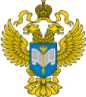 ТЕРРИТОРИАЛЬНЫЙ ОРГАН ФЕДЕРАЛЬНОЙ СЛУЖБЫ ГОСУДАРСТВЕННОЙ СТАТИСТИКИ ПО ВЛАДИМИРСКОЙ ОБЛАСТИТЕРРИТОРИАЛЬНЫЙ ОРГАН ФЕДЕРАЛЬНОЙ СЛУЖБЫ ГОСУДАРСТВЕННОЙ СТАТИСТИКИ ПО ВЛАДИМИРСКОЙ ОБЛАСТИ27 сентября 2022 г.27 сентября 2022 г.Пресс-выпуск